m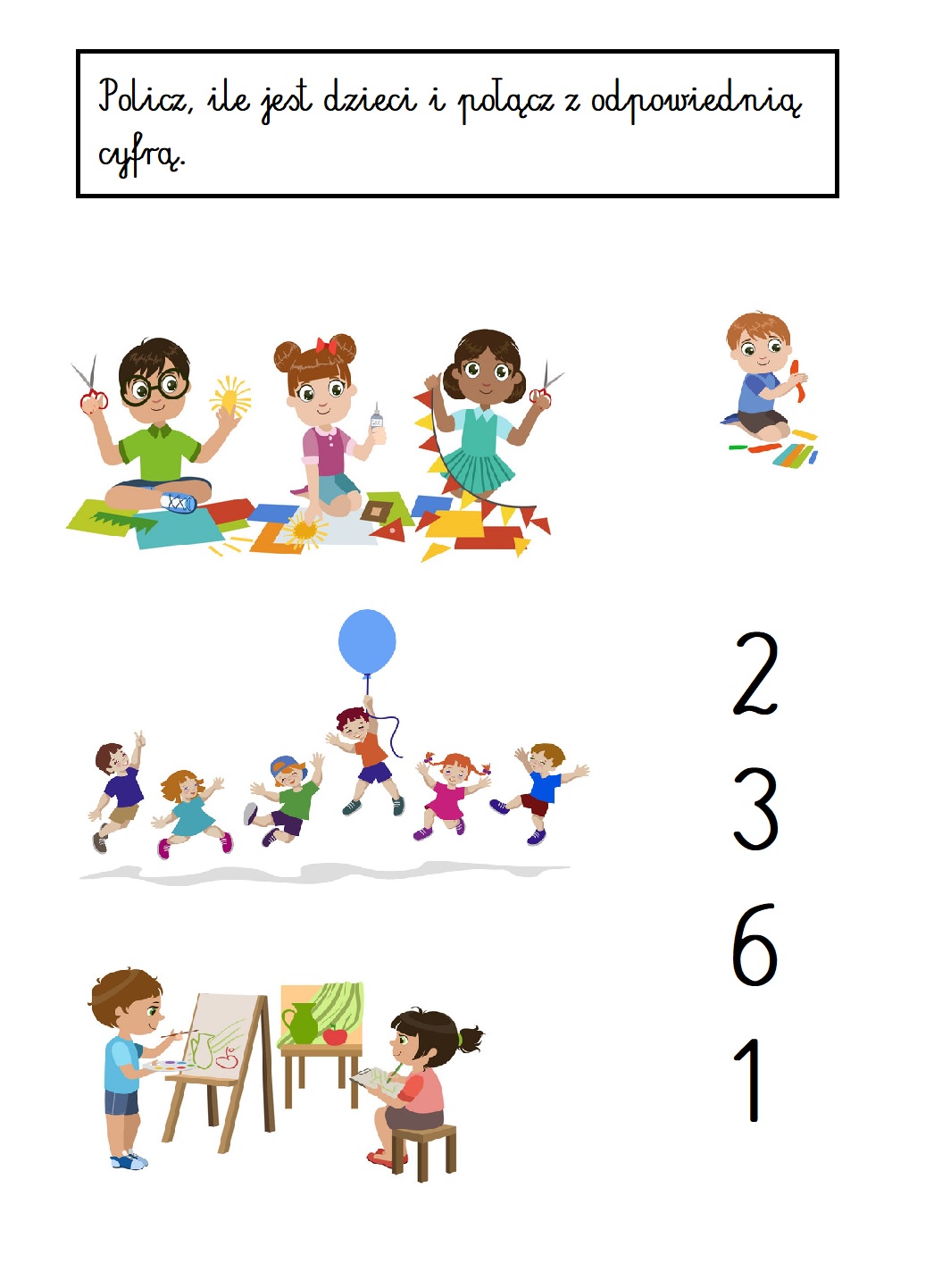 